1.3 Ein Fundament bemessen und zeichnerisch darstellenKompetenzerwartungenDie Schülerinnen und Schüler …planen unter Berücksichtigung der Unfallverhütungsvorschriften das Herstellen von Baugruben und Gräben, fertigen zugehörige Zeichnungen an und ermitteln die Mengen.konstruieren unter Berücksichtigung von anstehender Bodenart und vorliegender Belastung eine Flachgründung und stellen diese zeichnerisch dar.Phasen der vollständigen HandlungOrientieren:Arbeitsauftrag: Das dargestellte Gebäude soll gebaut werden.Informieren: Informationen zur Situation sind aus dem Grundriss zu entnehmen. Auftrag 1: Gebäudegröße (9,74m x 6,49m)Auftrag 2: Wanddicke (24cm)Auftrag 3: Situation bei Schnitt C-C (Grenzbebauung)Planen: Aus der Angabe ist für das Innenfundament keine Fundamenthöhe zu entnehmen. Diese muss rechnerisch und zeichnerisch ermittelt werden.Durchführen:Die Schülerinnen und Schüler entscheidet über das aufgerundete Maß der Fundamentbreite und begründen ihre Entscheidungen. Anschließend zeichnen Sie einen Fundamentplan im Maßstab 1:50.Sie berechnen den erforderlichen Erdaushub für die Streifenfundamente.Für den Abtransport des Erdreichs berücksichtigen sie eine Auflockerung von 20%Zur Vertiefung zeichnen Sie drei Detailzeichnungen im Maßstab 1:10Kontrollieren und Bewerten:Im Gallery Walk präsentieren die Schülerinnen und Schüler ihre Fundamentpläne und Berechnungen.AufgabeEin Fundament bestimmen und zeichnerisch darstellenFür folgendes Bauvorhaben sollen Streifenfundamente zeichnerisch und rechnerisch ermittelt werden.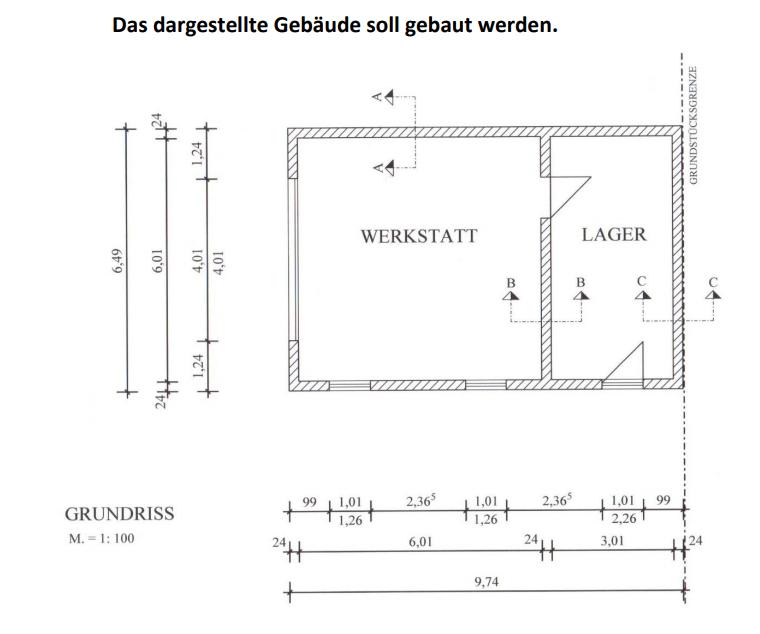 Informieren Sie sich anhand der oben dargestellten Zeichnung!Berechnen Sie die erforderliche Fundamentbreite, wenn die Belastung  (einschließlich der Eigenlast des Fundaments) 90 KN/m beträgt.  Der zulässige Sohldruck beträgt: 140 KN/m² Unter den Außenwänden sind die Fundamente zwecks Frostgefahr auf 1,20m Höhe zu bemessen.Das Innenfundament ist zeichnerisch und rechnerisch zu bemessen.Zeichnen Sie einen Fundamentplan im Maßstab 1:50.Berechnen Sie den erforderlichen Erdaushub für die Streifenfundamente.Wie viele m³ Boden müssen abgefahren werden, wenn die Auflockerung beim Aushub 20% beträgt?Fertigen Sie drei Detailzeichnungen (Schnitt A-A, B-B, C-C) im Maßstab 1:10  für die Außen- und Innenfundamente an! Putz und Abdichtung müssen nicht berücksichtigt werden. Als Fußboden ist ein Betonpflaster mit einer Höhe von 8cm vorgesehen. Pflasterbettung: 4cm Edelsplitt 0/8. Diese liegt auf einer Frostschutzschicht von 40 cm auf. (OK Frostschutz = OK Fundament)1. Informieren Sie sich anhand der oben dargestellten Zeichnung! (Lösung)Welche Abmessungen besitzt das Gebäude? Das Gebäude besitzt eine Länge von 9,74m und eine Breite von 6,49m.Nenne die Breite der Außen- und Innenwände? Die Wanddicke beträgt jeweils 24cm.Die Situation bei Schnitt C-C ist eine Grenzbebauung. Was haben Sie bei dabei zu berücksichtigen? Über die Grundstücksgrenze darf nicht gebaut werden. Das Fundament ist auf dem Baugrundstück anzuordnen. 1. Informieren Sie sich anhand der oben dargestellten Zeichnung!Welche Abmessungen besitzt das Gebäude? __________________________________________________________________Nenne die Breite der Außen- und Innenwände? __________________________________________________________________Die Situation bei Schnitt C-C ist eine Grenzbebauung. Was haben Sie bei dabei zu berücksichtigen? ____________________________________________________________________________________________________________________________________2. Bestimmen der Fundamentbreite: (Lösung)2. Bestimmen der Fundamentbreite:3. Ermittlung der Fundamenthöhe des Innenfundaments: (Lösung)Gegeben: - Fundamentbreite von 0,70mGesucht:  - Die erforderliche Fundamenthöhe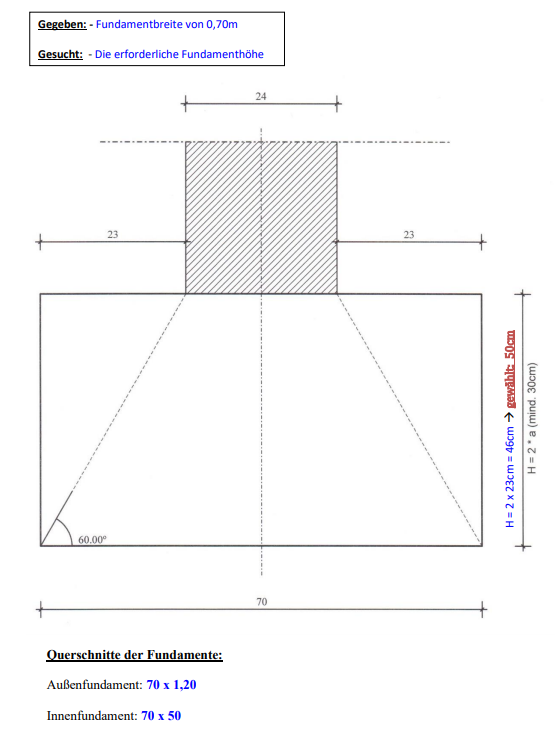 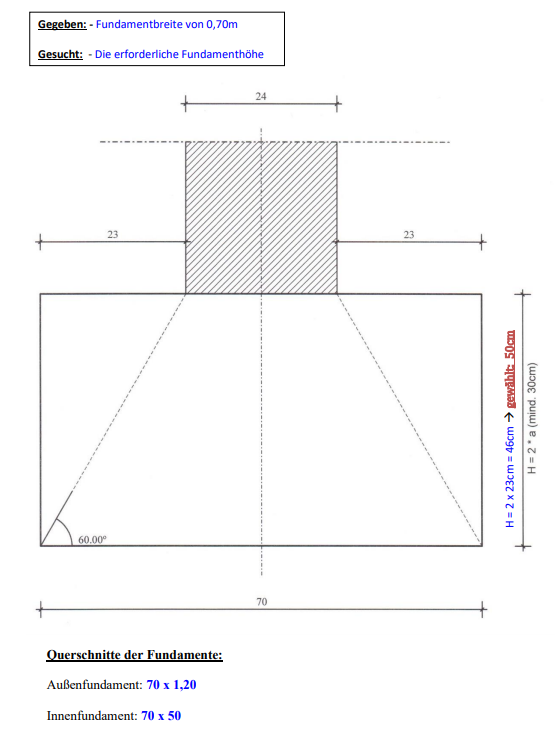 Querschnitte der Fundamente:Außenfundament: 70 x 1,20Innenfundament: 70 x 503. Ermittlung der Fundamenthöhe des Innenfundaments:Gegeben: 	_________________________________________________Gesucht:  	_________________________________________________Querschnitte der Fundamente:Außenfundament: 	______________________________Innenfundament:	______________________________ 4. Fundamentplan im Maßstab 1 : 50 (Lösung) 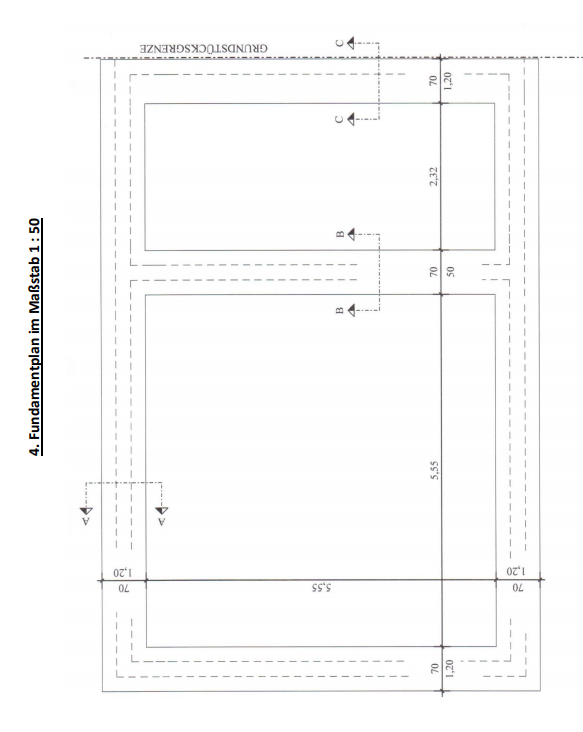 4. Fundamentplan im Maßstab 1 : 505. Berechnen Sie den erforderlichen Erdaushub für die Streifenfundamente. (Lösung)Nebenrechnung: Bestimmen der Fundamentlänge: 0,70 + 5,55 + 0,70 + 2,32 + 0,70  =  9,97mErdaushubs der Außenfundamente: (9,97 + 5,55) x 2 x 0,70 x 1,20	= 26,07 m³Erdaushub des Innenfundaments:5,55 x 0,70 x 0,50 = 1,94 m³Erdaushub Gesamt:26,07 m³ + 1,94 m³  =  28,01 m³6. Wie viele m³ Boden müssen abgefahren werden, wenn die Auflockerung beim Aushub 20% beträgt? (Lösung)Gegeben: - Erdaushub Gesamt: 28,01 m³                  - Auflockerung des Erdreichs um 20%Gesucht:  - Wie viel Erdreich muss abgefahren werden?                    (Masse des Erdreichs nach der Auflockerung)28,01 m³ x 1,2 = 33,61 m³ Es müssen 33,61 m³ Erdreich abgefahren werden.Alternativrechnung:28,01 m³ = 100 %0,28 m³ = 1 %33,61 m³ = 120%5. Berechnen Sie den erforderlichen Erdaushub für die Streifenfundamente.6. Wie viele m³ Boden müssen abgefahren werden, wenn die Auflockerung beim Aushub 20% beträgt?Gegeben: 	______________________________________		______________________________________Gesucht:  	______________________________________		______________________________________7. Detailplan Schnitt A-A      M. = 1 : 10 (Lösung)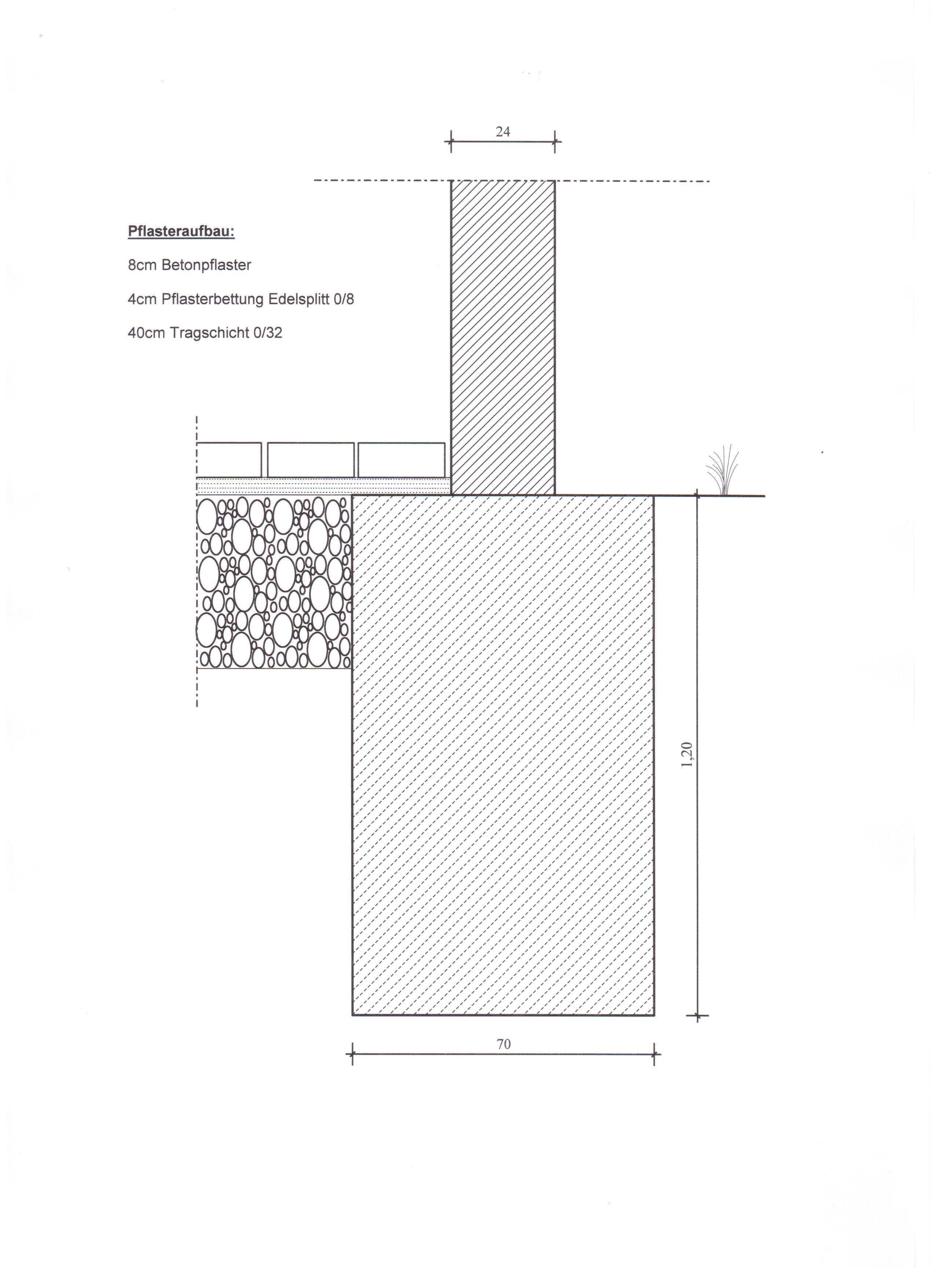 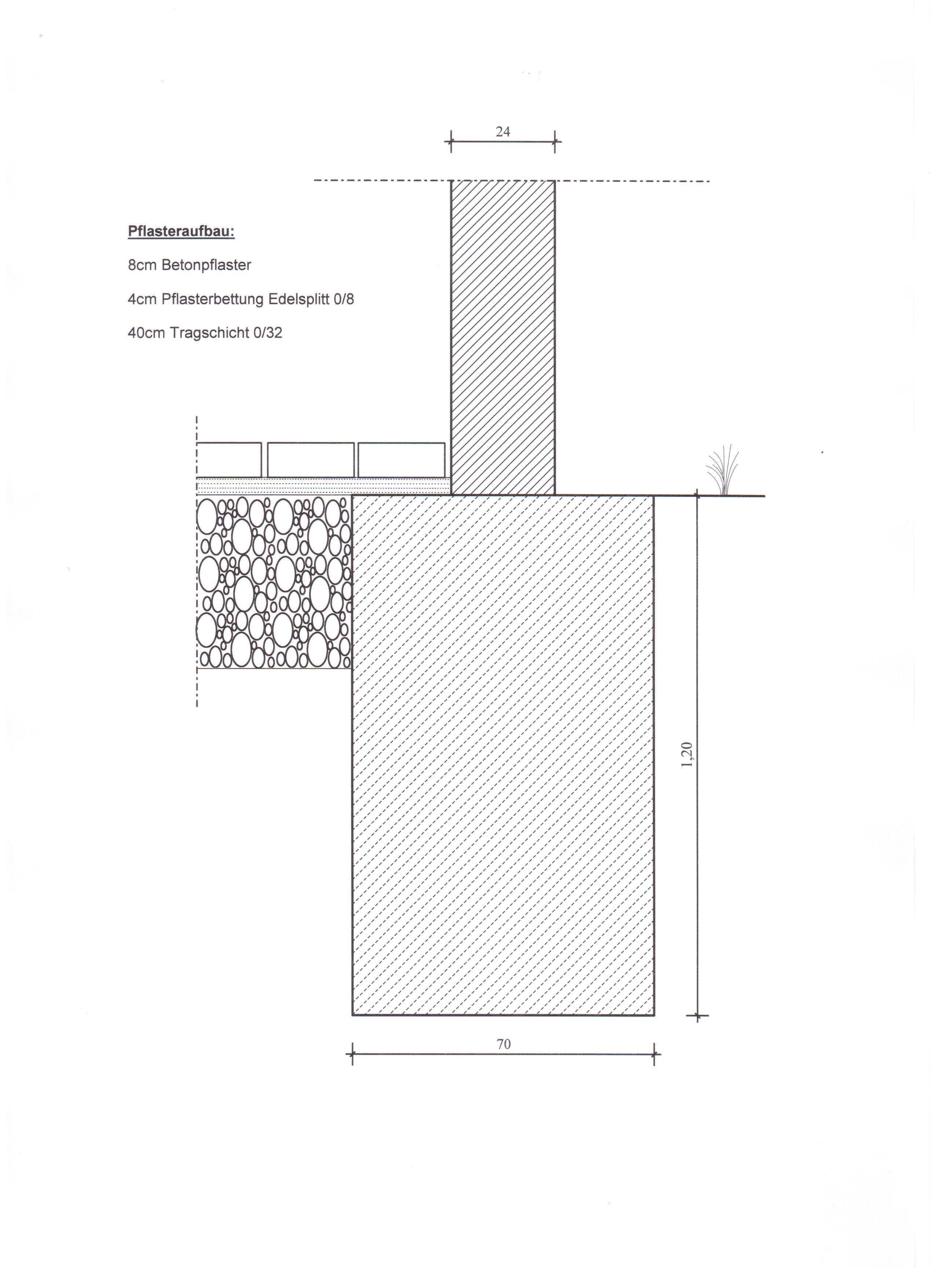 7. Detailplan Schnitt A-A      M. = 1 : 107. Detailplan Schnitt B-B      M. = 1 : 10 (Lösung)7. Detailplan Schnitt B-B      M. = 1 : 107. Detailplan Schnitt C-C      M. = 1 : 10 (Lösung)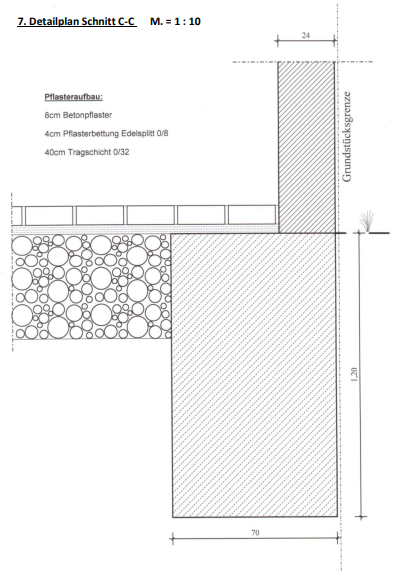 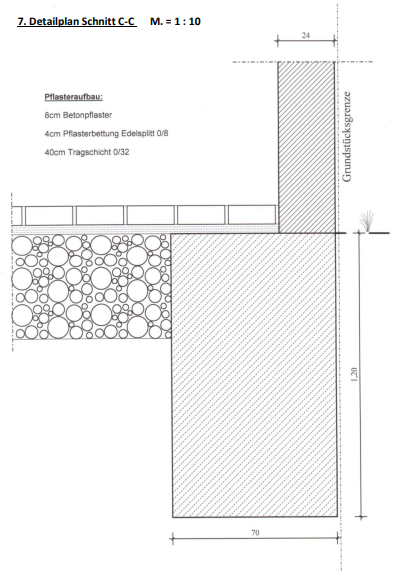 7. Detailplan Schnitt C-C      M. = 1 : 10Hinweis zum Unterricht Das Projekt kann auch differenziert Unterrichtet werden. Hierfür können Arbeitsblätter mit Hilfestellungen (teilweise vorgezeichnet) verwenden. Sozialformen / VorschlagInformieren Sie sich anhand der oben dargestellten Zeichnung!Lehrer Schüler GesprächBerechnen Sie die erforderliche Fundamentbreite, wenn die Belastung (einschließlich der Eigenlast des Fundaments) 90 KN/m beträgt.  Der zulässige Sohldruck beträgt:140 KN/m².Unter den Außenwänden sind die Fundamente zwecks Frostgefahr auf 1,20m Höhe zu bemessen.Berechnung in PA; Ergebnisse – Diskussion im PlenumDas Innenfundament ist zeichnerisch und rechnerisch zu bemessen.Einzelarbeit; Ergebnisse – Diskussion in PAZeichnen Sie einen Fundamentplan im Maßstab 1:50.Einzelarbeit, Ergebnisse evtl.  mit den Aufgaben aus Nr.7 im Gallery	Walk präsentieren(Die Zeichnungen können auch als Leistungsfeststellung verwendet werden.)Berechnen Sie den erforderlichen Erdaushub für die Streifenfundamente.Berechnung in EA; Ergebnisse – Diskussion in PAWie viele m³ Boden müssen abgefahren werden, wenn die Auflockerung beim Aushub 20% beträgt?Berechnung in EA; Ergebnisse – Diskussion in PAFertigen Sie drei Detailzeichnungen (Schnitt A-A, B-B, C-C) im Maßstab 1:10  für die Außen- und Innenfundamente an! Als Fußboden ist ein Betonpflaster mit einer Höhe von 8cm vorgesehen. Pflasterbettung: 4cm Edelsplitt 0/8. Diese liegt auf einer Frostschutzschicht von 40 cm auf. (OK Frostschutz = OK Fundament)Lernzirkel / Gruppenarbeit mit drei Stationen. Ergebnisse evtl.  mit der 	Aufgabe Nr.4 im Gallery Walk präsentieren(Die Zeichnungen können auch als Leistungsfeststellung verwendet werden.)Querverweise zu anderen Fächern/Fachrichtungen Die Detailzeichnungen eignen sich ggf. für weitere Themenbereiche z.B.:		 	   LF 2: Verkehrsflächen: Aufbau einer Pflasterfläche, 			                                            LF 3: Abdichtungsebenen – Horizontalsperre im Mauerwerksbau, 		                           LF 6: Putzanschluss im Sockelbereich.							  Die erforderlichen Details sind selbstverständlich dementsprechend zu ergänzen.Quellen- und LiteraturangabenFachbuch: Lernfeld Bautechnik, Verlag: Handwerk und Technik – Hamburg  Auflage, 2003, Seite 59Entworfen und gezeichnet von Michael Kleber, 					  ISB Arbeitskreis zur Vermittlung von mathematischen und zeichnerischen Grundlagen im Rahmen des Lernfeldunterrichts 2020-21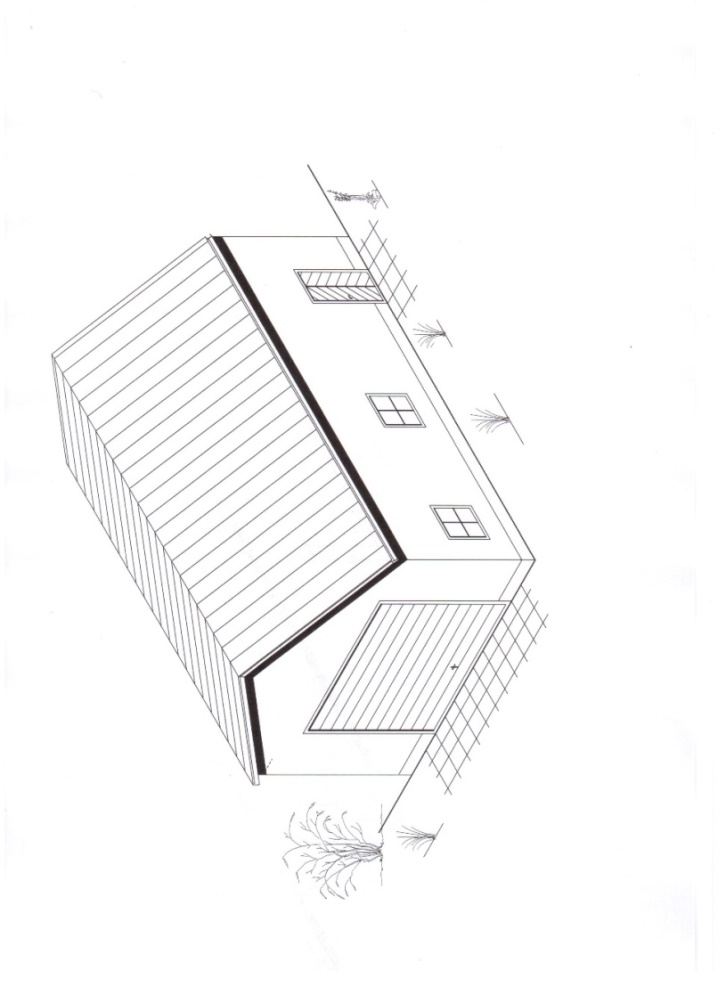 FachTiefbauJahrgangsstufe10LernfeldLF 2: Erschließen und Gründen eines BauwerksQuerverweise zu weiteren Lernfeldern des LehrplansLF 2: Aufbau einer PflasterflächeZeitrahmen 10 UnterrichtsstundenBenötigtes MaterialArbeitsblätter, Zeichenplatte mit Zubehör, PPP (mebis-Link)Gegeben: Eigenlast von 90 KN/mZulässiger Sohldruck: 140 KN/m²Gesucht: Die erforderliche FundamentbreiteGegeben: Eigenlast von 90 KN/mZulässiger Sohldruck: 140 KN/m²Gesucht: Die erforderliche Fundamentbreite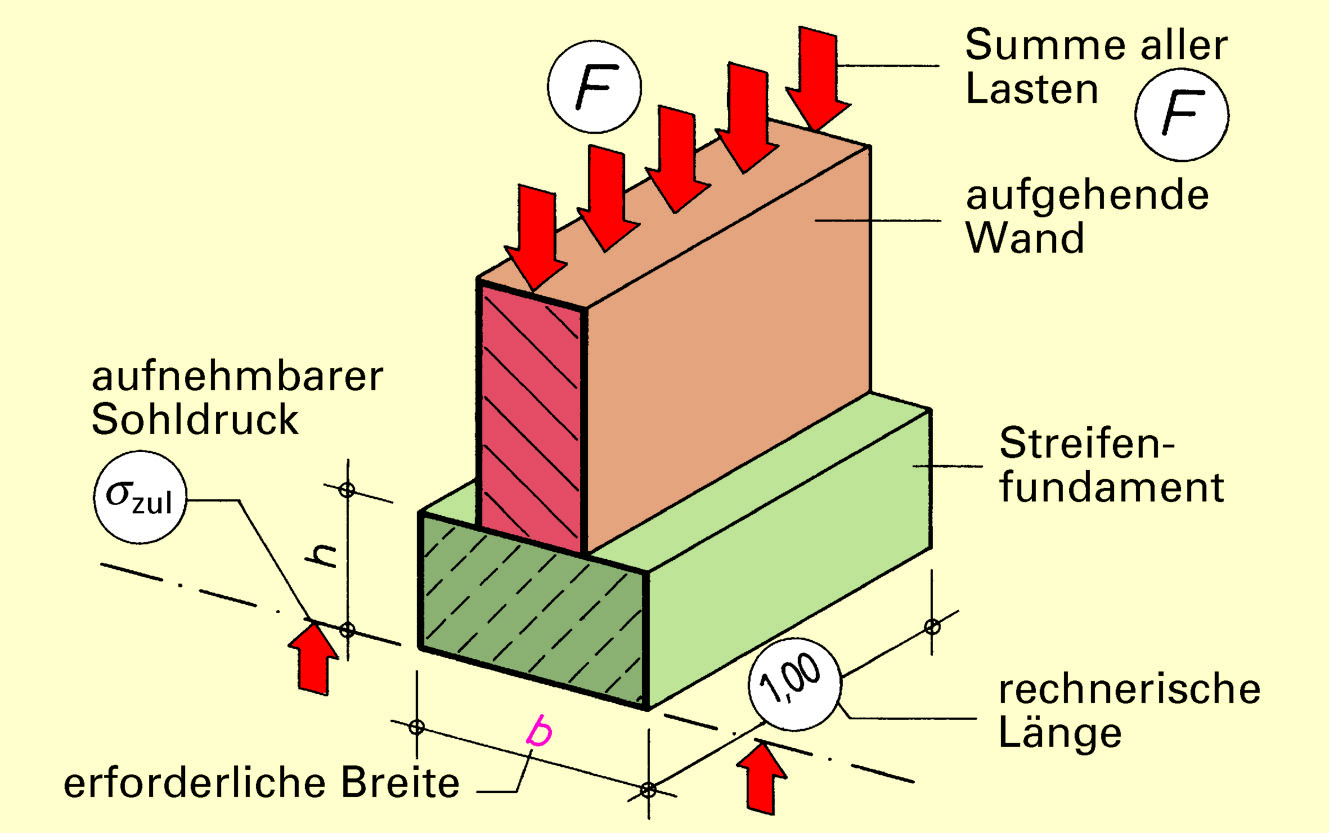 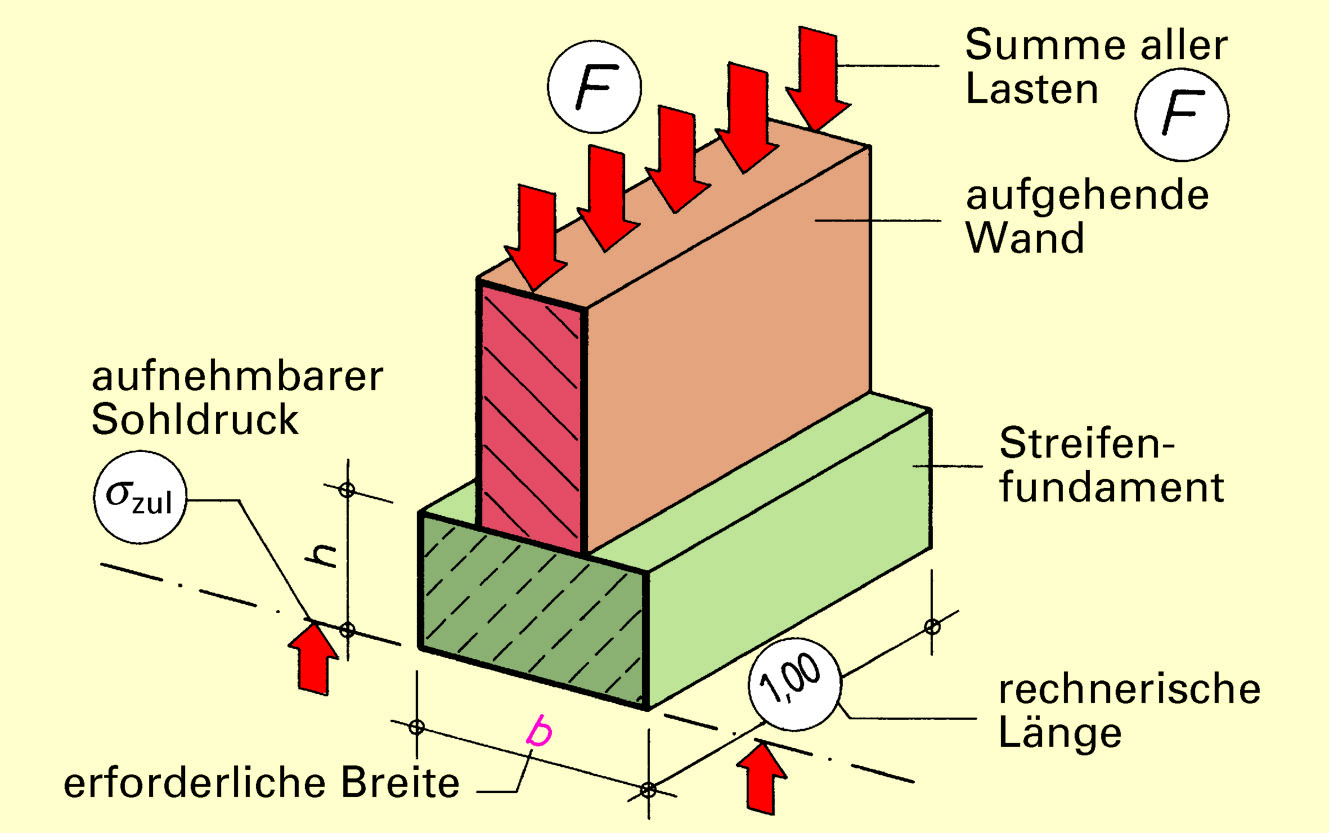 Bildnachweis:Fachbuch: Lernfeld Bautechnik, Verlag: Handwerk und Technik – Hamburg5. Auflage, 2003, Seite 59Bildnachweis:Fachbuch: Lernfeld Bautechnik, Verlag: Handwerk und Technik – Hamburg5. Auflage, 2003, Seite 59Fundamentbreite: = 0,64m²  : 1,00m  =  0,64m		gewählt: 0,70mFundamentbreite: = 0,64m²  : 1,00m  =  0,64m		gewählt: 0,70mFundamentbreite: = 0,64m²  : 1,00m  =  0,64m		gewählt: 0,70mFundamentbreite: = 0,64m²  : 1,00m  =  0,64m		gewählt: 0,70mGegeben: ____________________________________________________________Gesucht: __________________________Gegeben: ____________________________________________________________Gesucht: __________________________Bildnachweis:Fachbuch: Lernfeld Bautechnik, Verlag: Handwerk und Technik – Hamburg5. Auflage, 2003, Seite 59Erdaushubs der Außenfundamente: Erdaushub des Innenfundaments:Erdaushub Gesamt:Pflasteraufbau:8,0 cm Betonpflaster4,0 cm Pflasterbettung Edelsplitt 0/840,0 cm Tragschicht 0/32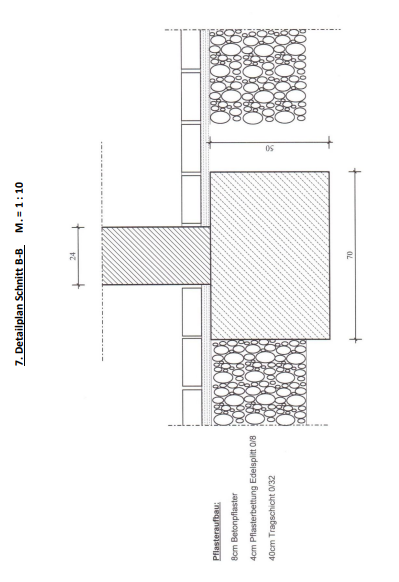 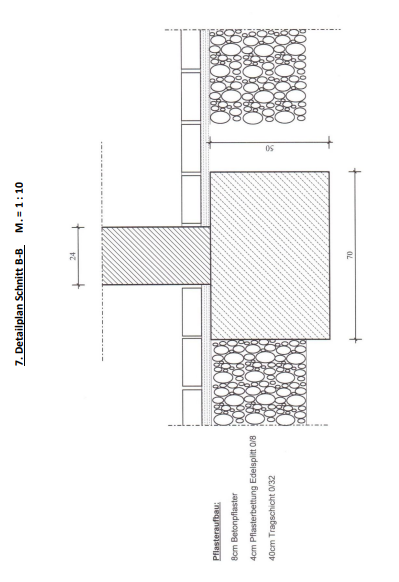 